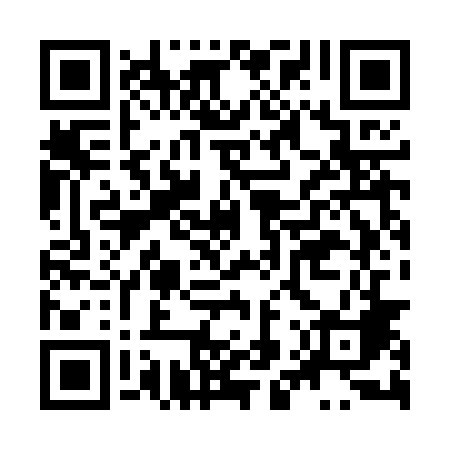 Ramadan times for Cekanow, PolandMon 11 Mar 2024 - Wed 10 Apr 2024High Latitude Method: Angle Based RulePrayer Calculation Method: Muslim World LeagueAsar Calculation Method: HanafiPrayer times provided by https://www.salahtimes.comDateDayFajrSuhurSunriseDhuhrAsrIftarMaghribIsha11Mon4:114:116:0211:503:435:385:387:2412Tue4:084:086:0011:503:445:405:407:2513Wed4:064:065:5811:493:465:425:427:2714Thu4:034:035:5611:493:475:445:447:2915Fri4:014:015:5311:493:485:455:457:3116Sat3:583:585:5111:493:505:475:477:3317Sun3:563:565:4911:483:515:495:497:3518Mon3:533:535:4711:483:535:505:507:3719Tue3:513:515:4411:483:545:525:527:3920Wed3:483:485:4211:473:555:545:547:4121Thu3:463:465:4011:473:575:555:557:4322Fri3:433:435:3711:473:585:575:577:4523Sat3:403:405:3511:463:595:595:597:4724Sun3:383:385:3311:464:016:016:017:4925Mon3:353:355:3011:464:026:026:027:5126Tue3:323:325:2811:464:036:046:047:5327Wed3:303:305:2611:454:056:066:067:5528Thu3:273:275:2411:454:066:076:077:5729Fri3:243:245:2111:454:076:096:097:5930Sat3:213:215:1911:444:086:116:118:0131Sun4:184:186:1712:445:107:127:129:031Mon4:164:166:1512:445:117:147:149:062Tue4:134:136:1212:435:127:167:169:083Wed4:104:106:1012:435:137:177:179:104Thu4:074:076:0812:435:147:197:199:125Fri4:044:046:0512:435:167:217:219:156Sat4:014:016:0312:425:177:227:229:177Sun3:583:586:0112:425:187:247:249:198Mon3:553:555:5912:425:197:267:269:219Tue3:523:525:5712:425:207:277:279:2410Wed3:493:495:5412:415:227:297:299:26